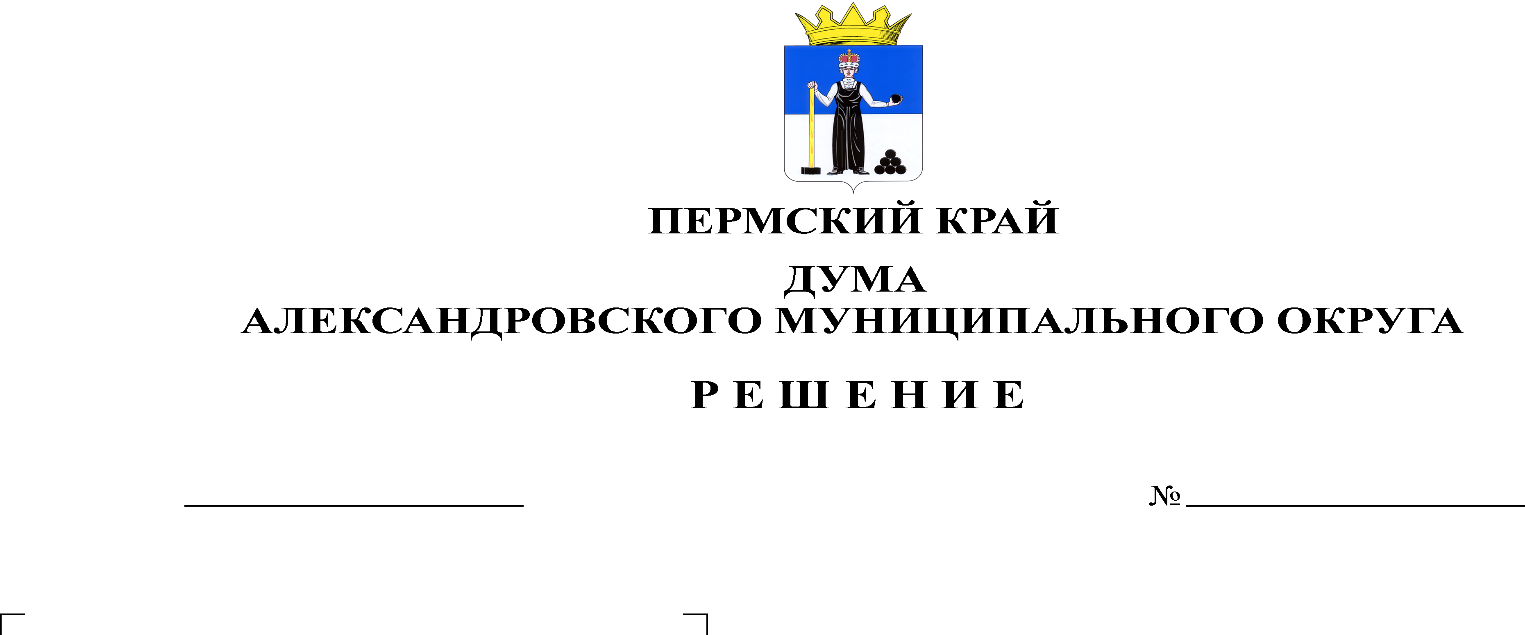 В соответствии с Бюджетным кодексом Российской Федерации, Федеральным законом от 06.10.2003 № 131-ФЗ «Об общих принципах организации местного самоуправления в Российской Федерации», со статьями 6, 93.3 Бюджетного кодекса Российской Федерации, заключением Министерства финансов Пермского края от 28.11.2023 № 39-01-12вн-221 «О проекте бюджета Александровского муниципального округа Пермского края на 2024-2026гг.», Дума Александровского муниципального округа Пермского краярешает:1. Внести в решение Думы Александровского муниципального округа Пермского края от 26.03.2020 № 88 «Об утверждении Положения о бюджетном процессе в Александровском муниципальном округе Пермского края», следующие изменения:1.1. в подпункте 3.7. пункта 3 статьи 6 исключить слова «бюджетных кредитов за счет средств бюджета Александровского муниципального округа,»;1.2. в статье 19:1.2.1. абзац четвертый пункта 2 исключить;1.2.2. в пункте 9 исключить слова «, муниципального внешнего долга (при наличии у муниципального образования обязательств в иностранной валюте)»1.3. в абзаце девятом пункта 2 статьи 30 исключить слова «и (или) верхний предел муниципального внешнего долга»;1.4. в абзаце десятом пункта 3 статьи 33 исключить слова «и (или) верхний предел муниципального внешнего долга»;1.5. в абзаце четырнадцатом пункта 2 статьи 35 исключить слова «и (или) верхний предел муниципального внешнего долга»;1.6. абзац четвертый пункта 2 статьи 36 исключить;1.7. в подпункте 9 пункта 2 статьи 40:1.7.1. абзац второй исключить;1.7.2. абзац четвертый исключить. 1.8. в пункте 7 статьи 46 исключить слова «порядка и условий предоставления кредитов, обеспеченных муниципальными гарантиями»;2. Настоящее решение вступает в силу со дня его официального опубликования и применяется к правоотношениям, возникающим при составлении и исполнении бюджета Александровского муниципального округа Пермского края, начиная с бюджета на 2024 год и на плановый период 2025 и 2026 годов.Председатель ДумыАлександровского муниципального округа                                          Л.Н. БелецкаяГлава муниципального округа – глава администрации Александровского муниципального округа						                          О.Э. Лаврова